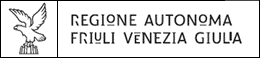 Oggetto:Lista persone con conoscenza della lingua ucraina e/o russaRICHIESTA DI ACCESSOIl sottoscrittoai sensi e per gli effetti dell’articolo 5, comma 2, D. Lgs. n. 33/2013, disciplinanti il diritto di accesso generalizzato ai dati, informazioni e documenti detenuti dalle pubbliche amministrazioni,CHIEDEdi poter accedere alle informazioni della Lista di persone con conoscenza della lingua ucraina e /o russa per le seguenti finalità (specificare)      .La richiesta è riferita al seguente ambito territoriale (indicare il Comune di riferimento dell’attività)      .ALLEGA(solo per gli enti del terzo settore): atto (convenzione, accordo di progetto, ecc. ecc.) che documenta e comprova l’attività che giustifica la richiesta.(solo in caso di firma autografa) fotocopia di un documento di identità del sottoscrittore in corso di validità.DICHIARA di aver preso visione dell’informativa, ai sensi dell’art. 13 del D.Lgs. n. 196/2003 (Codice in materia di protezione dei dati personali) e dell’art. 13 del Regolamento (UE) 2016/679 (Regolamento generale sulla protezione dei dati).Luogo, data        (firma autografa per esteso) ____________________________________________Oppure    Firmato digitalmente****************Notel’istanza deve essere presentata per via telematica all’indirizzo immigrazione@certregione.fvg.it ed è completa se:è inviata tramite posta elettronica (certificata e non), indicando le generalità del richiedente con sottoscrizione autografa e allegando al messaggio copia del documento di identità del richiedente; ovveroè inviata tramite posta elettronica (certificata e non), ed è sottoscritta mediante la firma digitale o la firma elettronica qualificata, il cui certificato è rilasciato da un certificatore qualificato;Il/la richiedente è tenuto a fornire i propri dati anagrafici e a specificare la motivazione della richiesta;non è ammessa l’istanza formulata telefonicamente;le informazioni vengono fornite in formato elettronico via pec.Dati del richiedente nome e cognomenato ain datain qualità di(es. legale rappresentante, privato cittadino, funzionario pubblico ecc.)dell’ente/associazione/organizzazione ecc.indirizzo sede legaleindirizzo pectelefono